станом на 04.07.2023 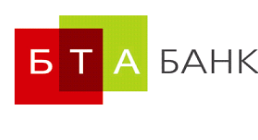 АТ «БТА БАНК», Україна  СТАНДАРТНІ ПЛАТІЖНІ ІНСТРУКЦІЇ JSC “BTA BANK”, UkraineSTANDARD SETTLEMENT INSTRUCTIONS(SWIFT: UCTBUAUK)Назва / код валюти CurrencyНазва банка- кореспондента, місто, країна / Bank and it locationКод S.W.I.F.T. / BICНомер кор. рахункубанка-кореспондента/ IBANДолар США USD / 840 АТ «МІБ»,Київ, УкраїнаJSC MIB, KYIV, UKRAINE IINBUAUK UA403805820000016007010109869Євро EUR / 978 АТ «МІБ», Киев, Украина JSC MIB, KYIV, UKRAINE IINBUAUK UA403805820000016007010109869Китайський юань Женьміньбі CNY / 156 Bank of Communications Co, Ltd., Шанхай, Китай Bank of Communications Co, Ltd., Shanghai, China COMMCNSH  310899991010003079211 Казахстанський теньге KZT / 398 АО «Народный Банк Казахстана», Алмати, Республіка Казахстан JSC Halyk Bank, Almaty, Republic of Kazakhstan HSBKKZKX KZ246010071000000002 